Supporting InformationIndustrial Scale Direct Liquefaction of Eucalyptus BiomassIrina Fernandes2, José Condeço2, Duarte M. Cecilio 1,2, Maria Joana Neiva Correia 2, João Bordado2,3, Margarida Mateus 1,2*1 Secil S.A., Fábrica Secil – Outão, Setúbal, Portugal.2 CERENA, Centro de Recursos Naturais e Ambiente, Departamento de Engenharia Química, Instituto Superior Técnico, Universidade de Lisboa, Lisboa, Portugal*	Correspondence: e-mail@e-mail.com; Tel.: (optional; include country code; if there are multiple corresponding aS1: FTIR Spectrum of Sugars Standards. 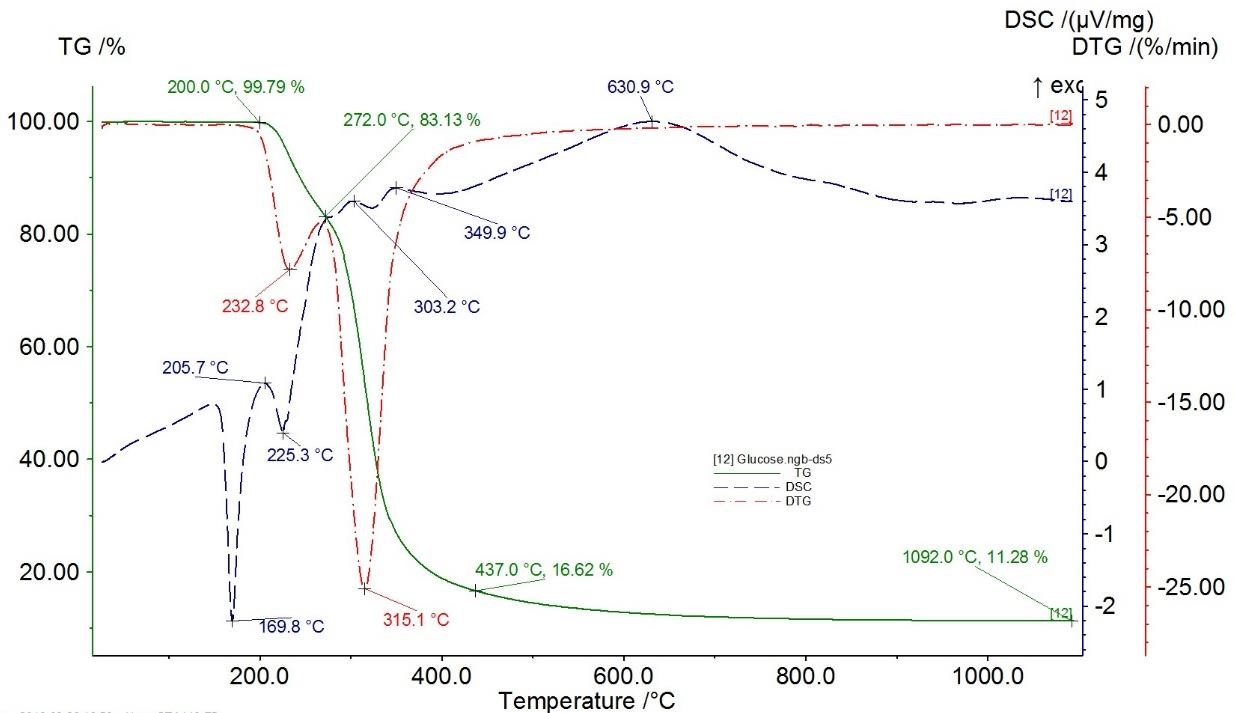 S2: TG/DTG/DSC of glucose. 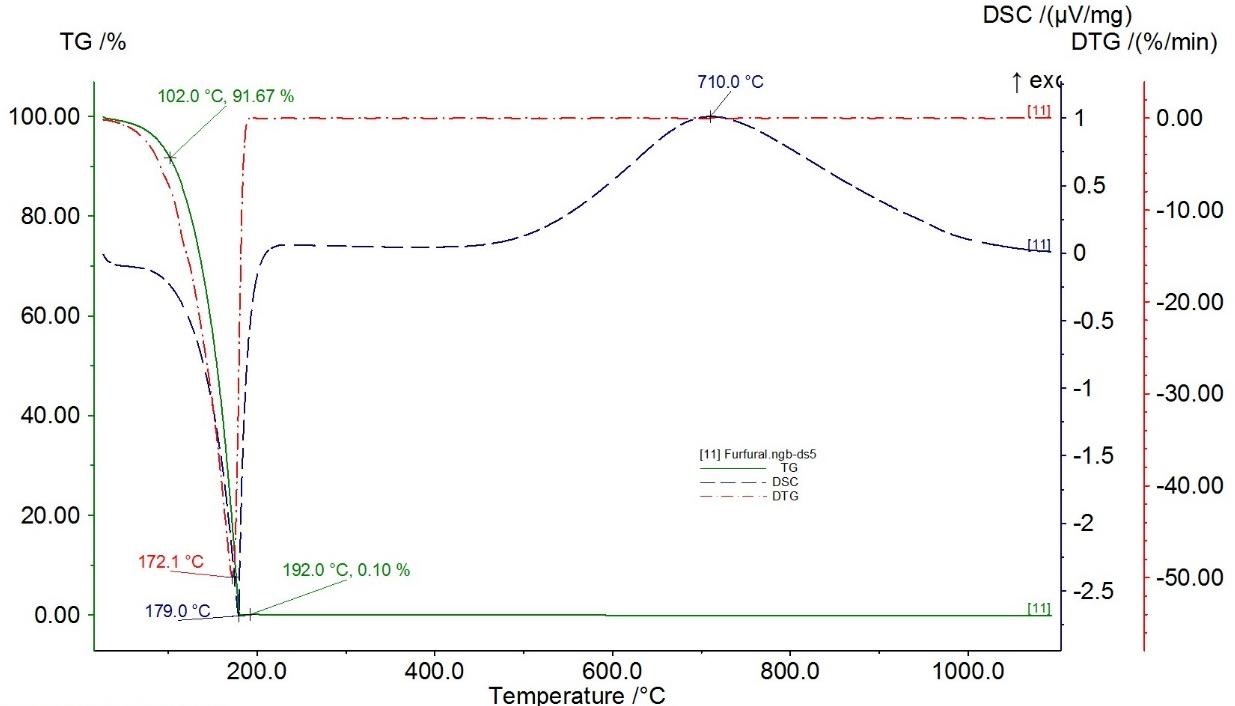 S3: Curva de TG/DTG/DSC of furfural. 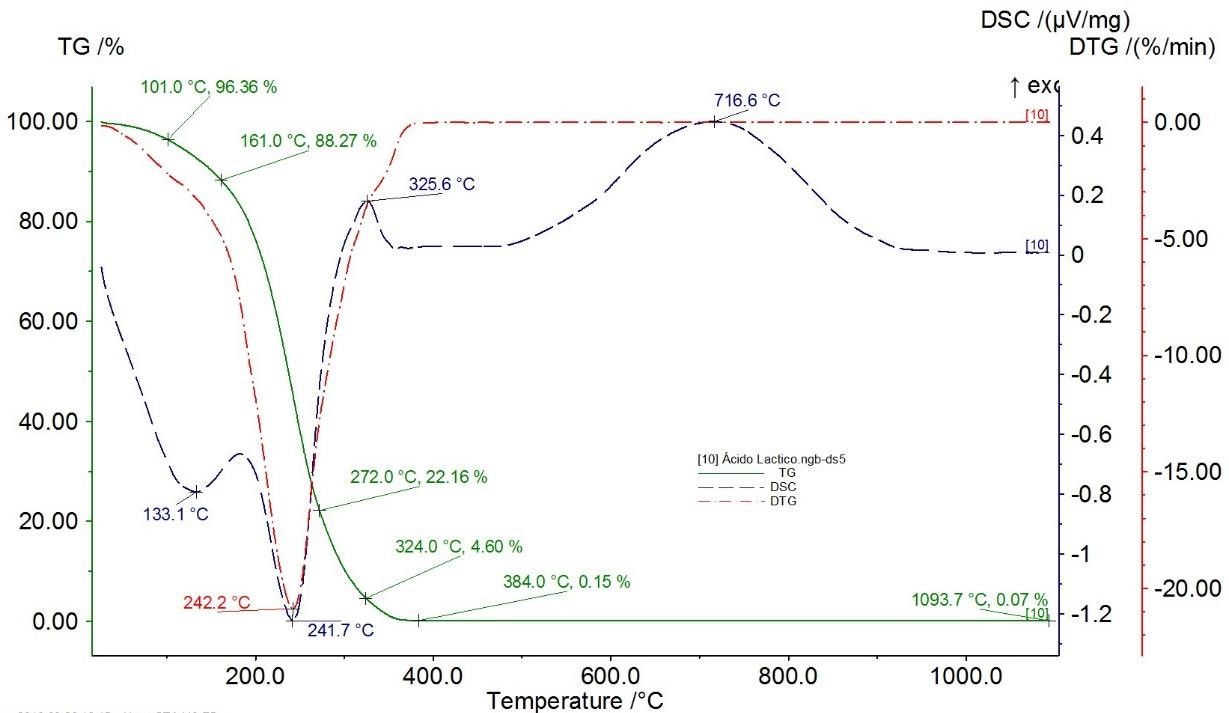 S4: TG/DTG/DSC of lactic acid. 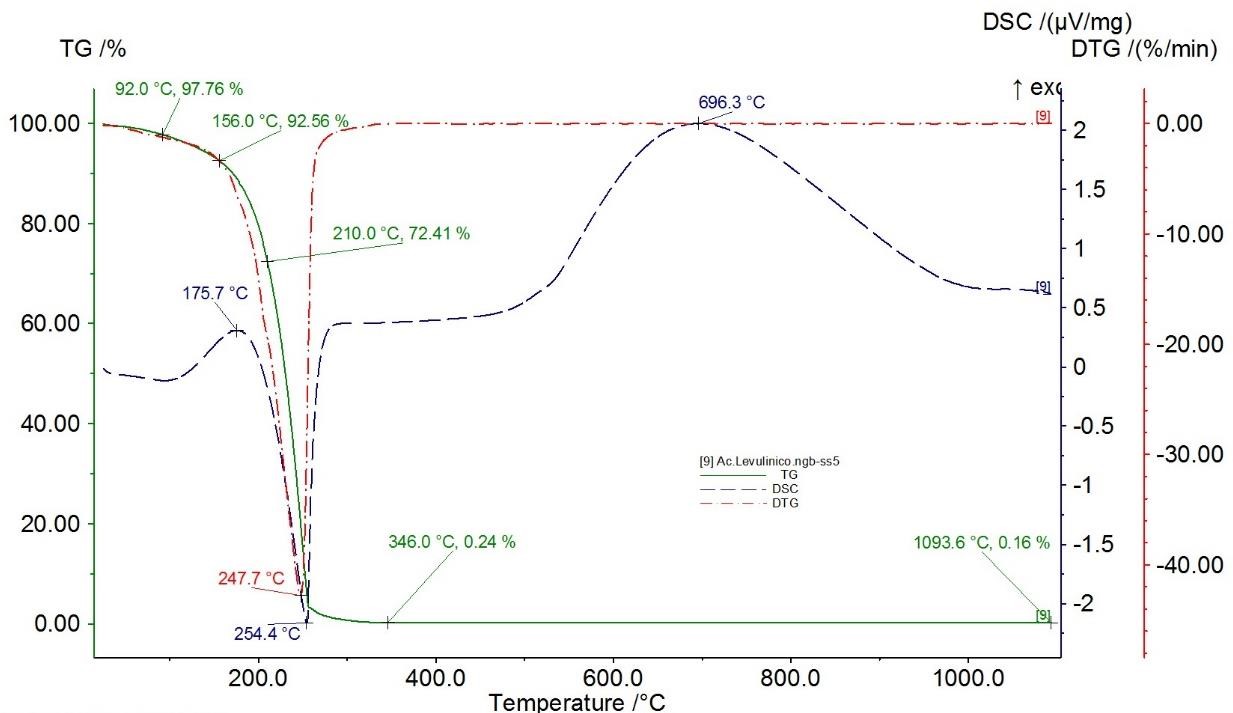 S5: TG/DTG/DSC of Levullinic acid. 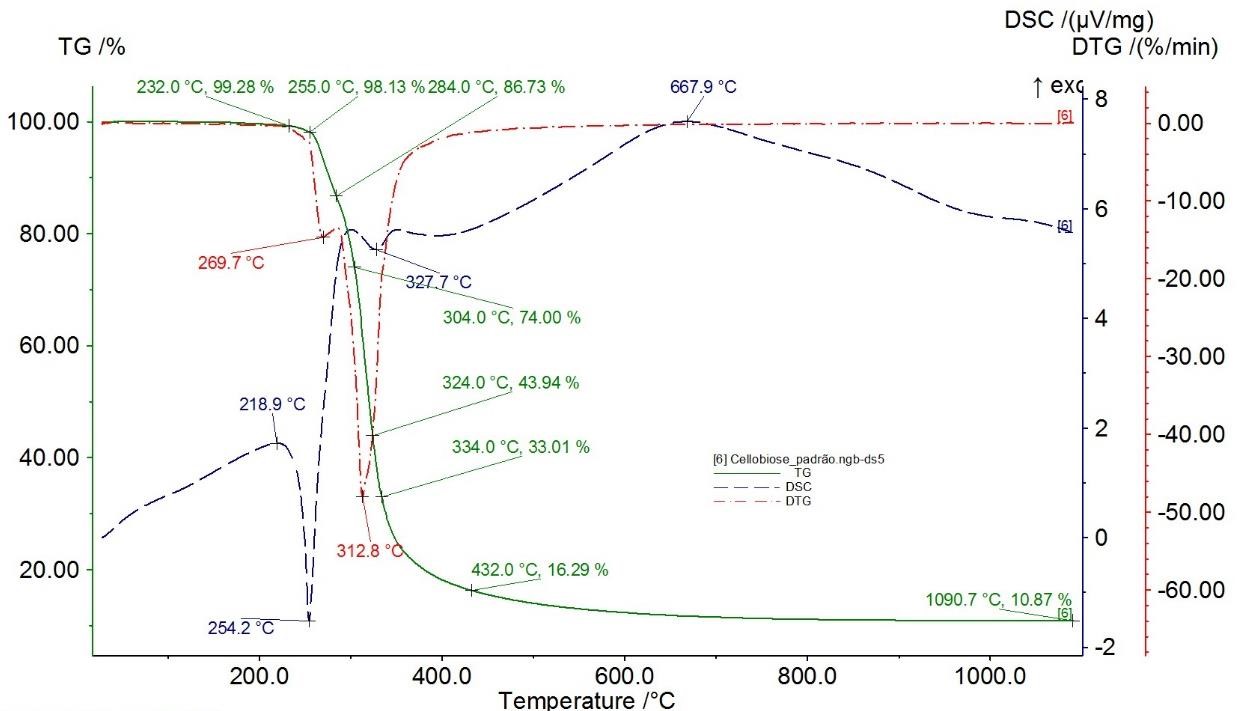 S6: TG/DTG/DSC of cellobiose. 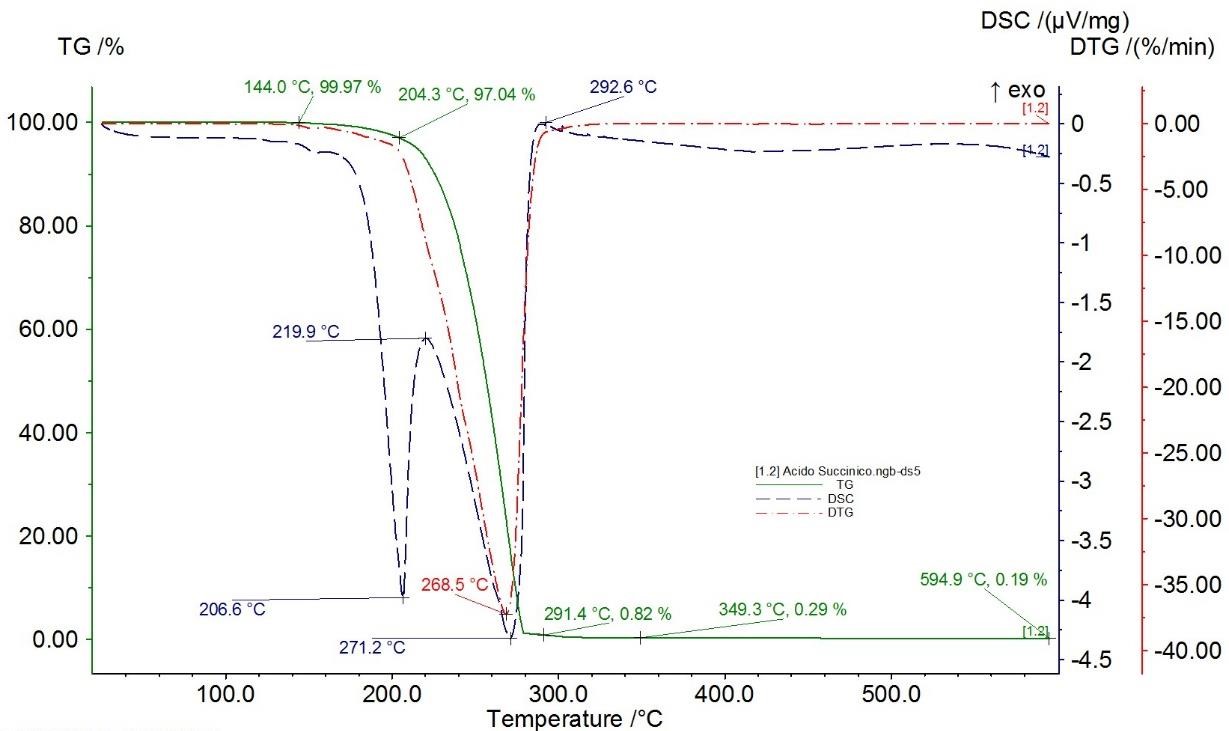 S7: TG/DTG/DSC of Succinic Acid. 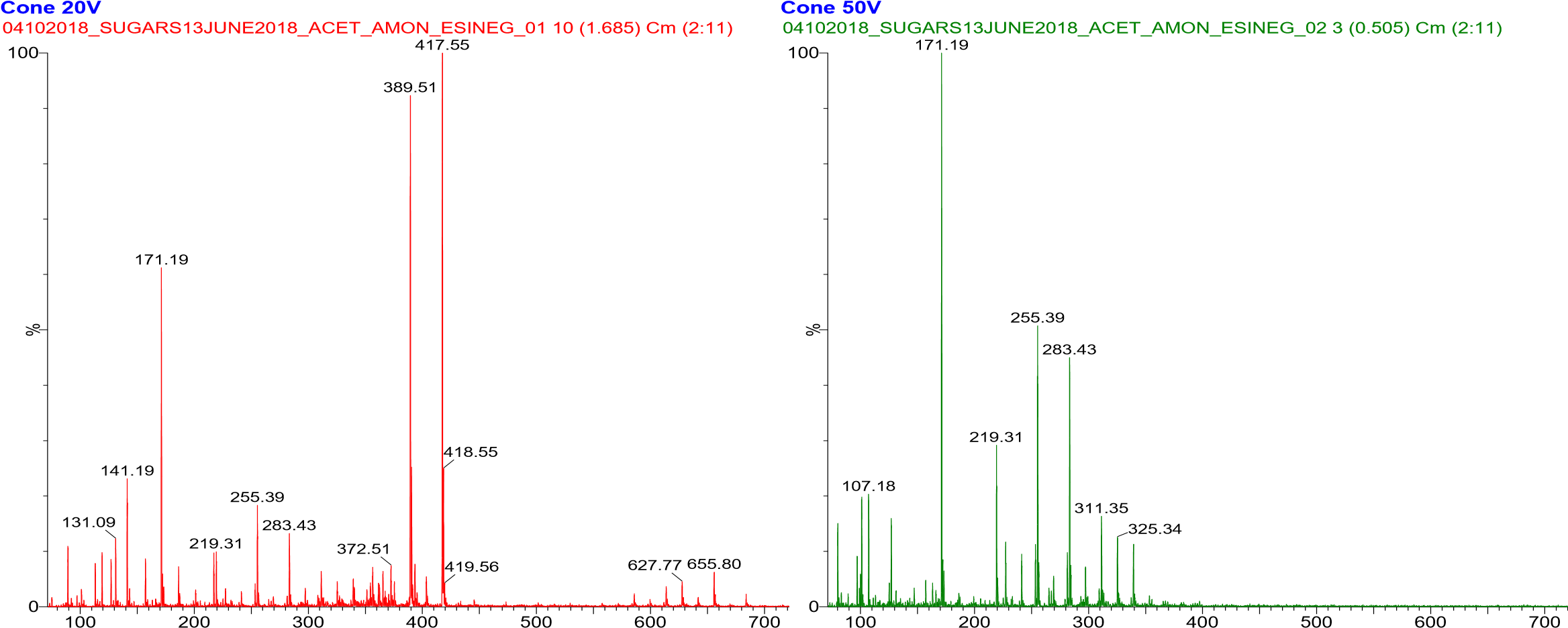 S8: Mass spectrum of the sugar solution from the third reaction by direct infusion: cone 20V (left) and 50V (right). 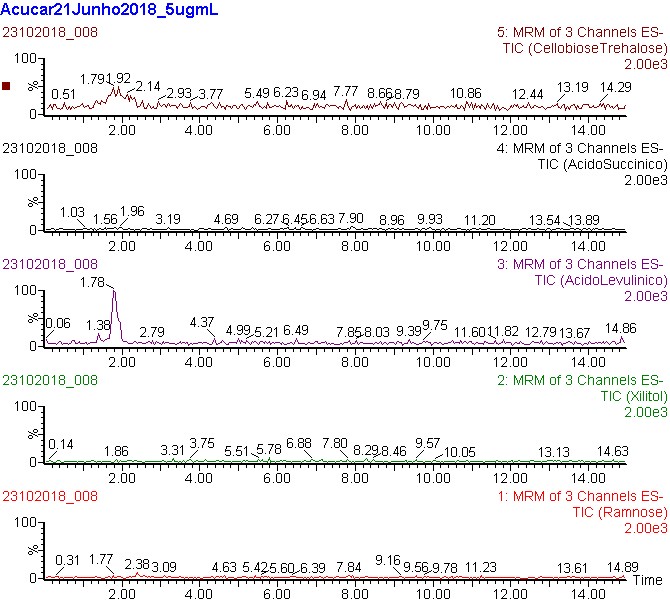 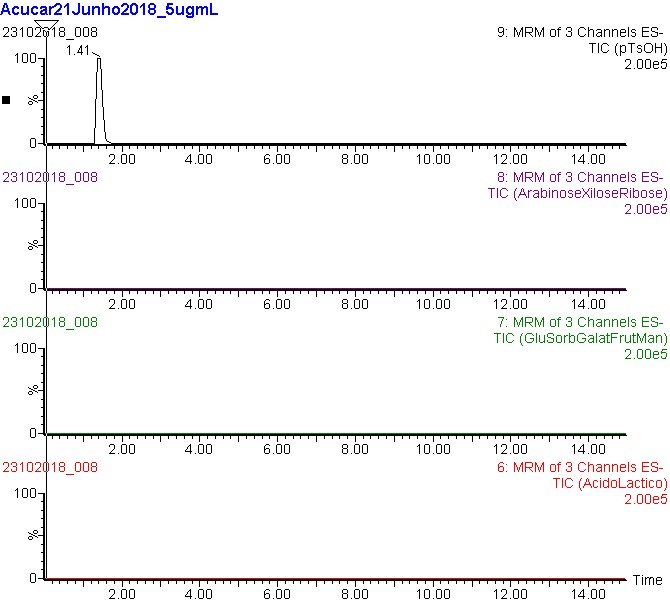 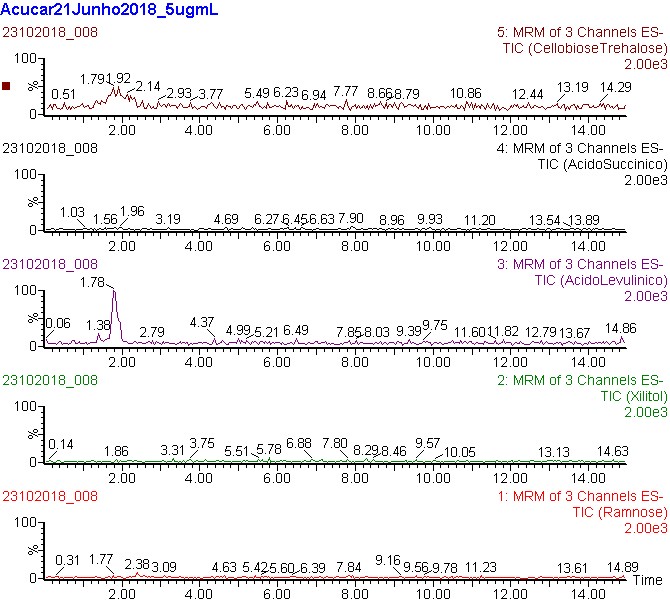 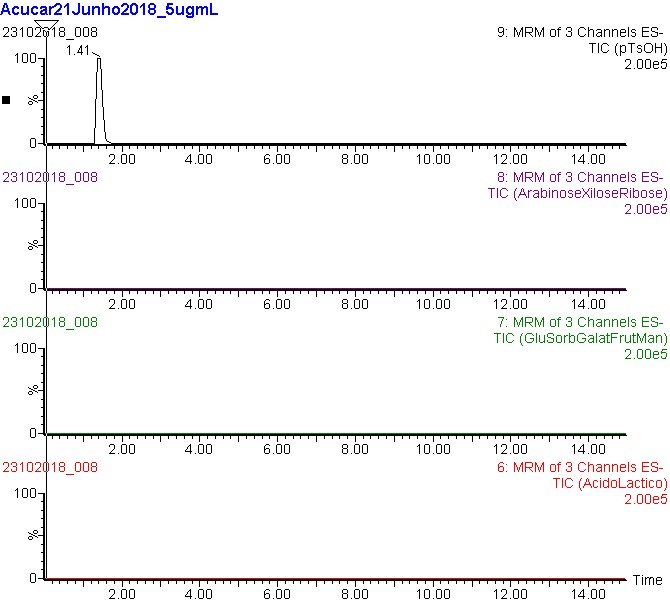 S9: HPLC Chromatogram for all standards sugars (TIC - Total Ion Count). 